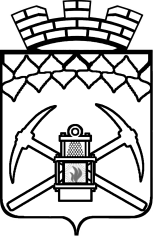 КЕМЕРОВСКАЯ ОБЛАСТЬАдминистрация Беловского городского округаПОСТАНОВЛЕНИЕ27.01.2017                                                                                 196-пО закреплении муниципальных образовательных организаций за конкретными территориями Беловского городского округаВо исполнение п. 1.6 статьи 9 Федерального закона от 29.12.2012               № 273-ФЗ «Об образовании в Российской Федерации» и в целях предоставления общедоступного и бесплатного дошкольного, начального общего, основного общего и среднего общего образования:Закрепить за муниципальными образовательными организациями конкретные территории Беловского городского округа согласно приложению.Управлению по работе со средствами массовой информации (Ю.Н.Осипова) опубликовать настоящее постановление в газете «Беловский вестник». Отделу информационных технологий (С.В. Макрушин) разместить постановление на Интернет-портале муниципального образования «Беловский городской округ».  Признать утратившим силу постановление Администрации Беловского городского округа от 29.01.2016 № 37-п «О  закреплении муниципальных образовательных организаций за конкретными территориями Беловского городского округа».Контроль за исполнением настоящего постановления возложить на первого заместителя Главы Беловского городского округа А.В.Горелову.Глава Беловского городского округа                                                                                 А.В.Курносов                Приложение к постановлению АдминистрацииБеловского городского округа                               от 27 января 2017г. № 1 -п Муниципальные образовательные организации,закрепленные за территориями Беловского городского округаПервый заместитель Главы Беловского городского округа				                      А.В.ГореловаЛИСТ СОГЛАСОВАНИЯОбразовательныеорганизацииТерритория, закрепленная за образовательной организациейМуниципальное бюджетное общеобразовательное учреждение «Гимназия № 1 имени Тасирова Г.Х. города Белово»- ул. Гончарова №№ 43-73, 50-88;- ул. Дружбы №№ 55-75, 52-78;- ул. Коммунистическая №№ 137-189, 132-186;- ул. М. Горького №№ 109-145, 115-164а; - ул. 1 Мая №№ 81-115, 106-150;- ул. Октябрьская    №№ 53-65     (коммунальный сектор),  82-126 (частный сектор);- пер. Почтовый №№ 18-44 (четная сторона);- ул. Пролетарская № 121-177 (нечетная сторона);- ул. Проездная №№ 53-81, 46-68;- ул. Советская №№ 50, 56, 58, 62;- пер. Советский №№ 15-43, 16-42;   - ул. Фадеева №№ 57-77, 62-86;- пер. Чапаева №№ 11-37, 12-38;- ул. Юбилейная   №№ 17,   19а   (коммунальный сектор), 19-45 (частный сектор, нечетная сторона).Муниципальное бюджетное общеобразовательное учреждение «Основная общеобразовательная школа № 4 города Белово» - ул. Алтайская;                                                - ул. Артема;   - ул. Бабанакова;                                               - ул. Буровая; - ул. Ватутина;    - ул. Вахрушева;                                                 - ул. Володарского, 1-36;- ул. 1 Геологов; - ул. 2 Геологов;                                                                                                                                                                                                                                                                                                                                                                                                                           - ул. Горняцкая; - ул. Димитрова (четная сторона);      - ул. Жданова;                                                                                                      - ул. Калинина;- ул. Котовского; - ул. Логовая;- ул. Менделеева;- ул. Наклонная;- ул. Народная;    - ул. Новая;- ул. Озерная;- ул. Орлова;- ул. Осипенко;- ул. Павлова;- ул. Пионерская;- пер. Пионерский;- ул. Разина;               - ул. 1 Садовая;- ул. Свердлова; - ул. Секционная;- ул. Серова;- ул. Строителей;- ул. Татарского;- ул. Тимирязева;- ул. Тургенева;- ул. 1 Угольная;- ул. 2 Угольная;- ул. Урицкого;- ул. Фурманова;    - ул. 1 Челюскина;   - ул. 2 Челюскина;            - ул. Черняховского;   - ул. 1 Чехова;- ул. 2 Чехова;- ул. Шахтовая;- ул. Энгельса;   - ул. Ярославского.      Муниципальное бюджетное общеобразовательное учреждение «Основная общеобразовательная школа № 5 города Белово»- ул. Балтийская;- ул. Бригадная;- ул. 1-я Гаражная;- ул. 2-я Гаражная;                                                            - ул. Достоевского, №№ 1-60;     - ул. 1-я Жуковского;- ул. 2-я Жуковского; - ул. 1-я Кирплощадка;  - ул. 2-я Кирплощадка; - ул. 1, 2, 3 Канаш;                                                                                                    - ул. Ломоносова;    - ул. Луначарского №№ 1-110;              - ул. Победы;  - ул. Пожарского;                                                                       - пер. 1-ый Пулковский;           - пер. 2-ой  Пулковский;- ул. Спартака;                                                                - ул. Станиславского;- ул. 1, 2, 3, 4, 7 Телеут;            - ул. 1-я Шахматная №№ 1-54.                                         Муниципальное бюджетное общеобразовательное учреждение «Основная общеобразовательная школа № 7 города Белово»- ул. Академическая;                                                         - ул. Акулова;- ул. Базовая;- ул. Восточная;- ул. 1-я Заречная;- ул. 2-я Заречная; - ул. Залеская;                                                                                                                                              - ул. Карьерная;   - ул. Кедровая;  - ул. Кирпичная;- ул. Коммерческая;- ул. Королева;                                                                   - ул. Корчагина;- ул. Космическая;                                                             - ул. Красная;- ул. Кузнецкая;                                                                 - ул. Кутузова;- ул. Маяковского;                                                                                                                                - ул. 1-я Нагорная;  - ул. 2-я Нагорная;  - ул. Новая жизнь;- ул. Орджоникидзе;                                                          - ул. Охотничья;- ул. Песочная;                                                                   - ул. Петровская;- ул. Пихтовая;  - ул. Пушкина; - ул. Российская;- ул. Рубиновая; - ул. Северная;- ул. Сосновая;                                                                                                                                                                                                                                                                                                          - ул. 1-я Трудоармейская;- ул. 2-я Трудоармейская;    - ул. Фрунзе;- ул. Чернышевского;                                                                                                  - ул. К. Цеткин;- ул. Щорса;- ул. Янтарная.                                                          Муниципальное бюджетное общеобразовательное учреждение «Средняя общеобразовательная школа № 8 города Белово»- пер. Базарный №№ 11-35 (нечётная сторона), 10-28 (чётная сторона);- пер. Бородина №№ 17-39 (нечётная сторона), 18-36 (чётная сторона);- ул. Гончарова №№ 13-39 (нечётная сторона), 12-50 (чётная сторона);- ул. Горького №№ 53-107 (нечётная сторона), 108, 54-114 (чётная сторона); - пер. Дружбы №№ 21-53 (нечётная сторона), 18-50 (чётная сторона);- пер. Калинина №№ 21-49 (нечётная сторона), 22-52 (чётная сторона);- ул. Каховская №№ 4, 8а, 20а, 21;- ул. Коммунистическая №№ 57-135 (нечётная сторона), 62-130 (чётная сторона);- ул. Ленина, 14, 14а;- ул. 1 Мая №№ 35-79 (нечётная сторона), 44-104 (чётная сторона);- ул. Октябрьская    №№ 35-51 (нечётная сторона),   34а, 34-78   (частный сектор);- ул. Проездная №№ 11-51 (нечётная сторона), 16-44 (чётная сторона);- ул. Пролетарская №№ 47-119 (нечетная сторона);- ул. Советская №№ 33-47 (нечётная сторона), 41а, 22-48 (чётная сторона);- пер. Толстого   №№   1-15 (коммунальный сектор),  15а,   19-43  (нечётная сторона, частный сектор), 2-14 (четная сторона, коммунальный сектор), 20-46 (чётная сторона, частный сектор), 46а;- ул. Фадеева №№ 21-55 (нечётная сторона), 22-60 (чётная сторона);- ул. Юбилейная   №№  8-18 (чётная сторона),   10а,  20-48  (частный сектор, чётная сторона);- ул. Юности, 7, 9, 15.Муниципальное бюджетное общеобразовательное учреждение «Средняя общеобразовательная школа № 9 города Белово»- ул. Аграрная;- ул. Азовская;- ул. Амурская;- ул. Баженова;- ул. Белинского;  - ул. Братская;  - ул. Брянская;- ул. Волжская;- ул. 3-я Высокая;- ул. Гвардейская;- ул. Добролюбова; - ул. Достоевского, 61-190; - ул. Енисейская; - ул. Западная; - ул. Иркутская; - ул. Каспийская; - ул. 2-я Каменская; - ул. 3-я Каменская;- ул. 4-я Каменская;- ул. 5-я Каменская;- ул. О. Кошевого;   - ул. Краснодонцев;                 - ул. Красноярская;  - ул. Крестьянская;                                                               - ул. Клубная;- ул. Лермонтова;                               - ул. Ленская;- ул. Лесная;- ул. Ленинградская;- ул. К. Либкнехта; - ул. Минина;- ул. Молодежная;  - ул. Монтажная;- ул. Набережная;- ул. Невского;- ул. Омская;- ул. Пархоменко;                                   - ул. Ремесленная;   - ул. 1-я Рудничная;- ул. 2-я Рудничная;  - ул. 3-я Рудничная;  - ул. 4-я Рудничная;  - ул. 5-я Рудничная;  - ул. Самарская;- ул. Салтыкова – Щедрина;                  - ул. Сурикова;- ул. Трубная;- ул. Тупиковая;                                                                                                                                                                                   - ул. Ушакова;   - ул. Фестивальная;                                    - ул. Физкультурная;  - ул. Черноморская;- ул. 2-я Шахматная;                                 - ул. 3-я Шахматная;  - ул. 4-я Шахматная;                                                 - ул. Энтузиастов;     - ул. Южная;                                                        - ул. Январская.Муниципальное бюджетное общеобразовательное учреждение «Средняя общеобразовательная школа № 10 города Белово»- ул. Бачатская;- ул. Береговая;- ул. Водопроводная;- пер. Гоголя №№ 3а-25, 2-38;- ул. Гурьевская;- ул. Дружбы №№ 77-103 «А», 80-110;- ул. Дегтярева;- ул. Железнодорожная №№ 40-64, 33-51;- пер. Железнодорожный;- ул. Заливная;- ул. Зеленая №№  2-24;- ул. Каховская  №№ 17,   37-39   (коммунальный     сектор), 143-201, 148-202 (частный сектор);- ул. Комсомольская;- ул. Коммунистическая №№ 191-253, 188-248;- ул. Куйбышева;- ул. К. Маркса №№ 109-147, 118-158;- ул. Ленина   №№ 36б-46  (коммунальный сектор), 50-124 (частный сектор),  41-67а (коммунальный сектор), 67в-143;- пер. Линейный №№ 1-35, 2-38;- ул. Московская №№ 30, 31, 34;- ул. Мостовая №№ 2а-34, 1-41;- ул. 1 Мая №№ 117-163, 152-188;- ул. М. Горького №№ 147-185, 166-208;- ул. Огородная;- ул. Октябрьская №№ 103а-135, 126а-164;- ул. Островского;- ул. Партизанская;- ул. Песчаная;- пер. Переездный;- ул. Полевая;- пер. Почтовый №№  1-45  (частный сектор),  2-8 (коммунальный сектор);- пер. Пожарный;- ул. Проездная №№ 83-109, 70-94;- ул. Путепроводная;- ул. Советская №№  49-55,  63-71 (коммунальный сектор), 135-173, 122-162  (частный сектор);- пер. Советский №№ 1-3 (коммунальный сектор);- ул. Транспортная;- ул. Треугольная;- ул. Фадеева №№ 81, 83, 88, 90, 92;- ул. Юбилейная №№ 5-9, 13, 15.Муниципальное бюджетное общеобразовательное учреждение «Средняя общеобразовательная школа № 11 города Белово»- ул. Бардина;- пер. Банковский 21, 34, 38, 40;- ул. Бетховена;   - ул. Верещагина;   - ул. В. Волошиной №№ 5-85 (нечётная сторона), 38-80 (чётная сторона); - ул. Гайдара  №№ 1-28;- ул. Галушкина;  - ул. Детсадная;- ул. Дзержинского №№ 1-121 (нечётная сторона), 2-122 (чётная сторона);- ул. Донская;                                                                         - ул. Дорожная;    - ул. Жукова;                                                                                                                                                                                        - ул. Краевая;- ул. 2-я Краевая;- ул. Красноармейская №№ 3-109д (нечётная сторона), 2-86а (чётная сторона);- ул. Кузнецова;   - ул. Кулибина; - ул. Курчатова;- ул. Лазурная;- ул. Макарова;    - ул. Маковского;                                                                   - ул. Мелиораторов;- ул. Металлургов;                                                                 - ул. Механическая;- ул. Новая;- ул. 2-я Новая;                                                                                                                                           - ул. Овощная; - ул. Пролетарская №№ 4-126 (четная сторона);- ул. Радужная;- ул. Снежная;  - ул. Степная №№ 1-127 (нечётная сторона), 2-126 (чётная сторона);- ул. Староаэродромная;- ул. Текстильная; - ул. Томская;  - ул. Туманная;- ул. Уютная;                                                                                                                                                - ул. Халтурина (кроме дома № 34в);- ул. Чулымская;- ул. Шолохова;                                                                      - ул. Целинная;                                                                       - ул. Цимлянская;                                                                                    - ул. Циолковского;- пер. Цинкзаводской    №№   23-31      (нечетная сторона), 26-30, 36, 38, 48-54 (четная сторона).Муниципальное бюджетное общеобразовательное учреждение «Средняя общеобразовательная школа № 12 города Белово»- ул. Ильича  №№ 1, 1а, 3, 3а, 5, 6, 8, 10, 12, 14, 18, 20, 22, 24, 26, 7-27 (нечетные), 47, 30б;- ул. Инская №№ 9, 11, 14, 16;- ул. Логовая;- ул. Парковая №№ 1а, 1, 3, 5, 7, 8, 9, 10, 12, 14;- ул. Приморская; - ул. Пугачева;- ул. Энергетическая №№ 2, 4, 6; 8-22 (четные).Муниципальное бюджетное общеобразовательное учреждение «Средняя общеобразовательная школа № 14 города Белово»- ул. Большевистская №№ 1-49, 8-34;- пер. Бородина 39а;- ул. Гайдара №№ 47-121, 62-90;- пер. Гоголя №№ 40, 42;- ул. Гончарова №№ 79а-135, 90-140;- ул. Дзержинского №№ 123-203, 128-210;- пер. Калинина №№ 54-72, 51-75;- ул. Красноармейская №№ 111-177, 88-150;- ул. Можайского №№ 2-42, 5-21;- пер. Почтовый № 46;- ул. Пролетарская №№ 134-209, 244-282;- ул. Степная №№ 129-259, 128-226;- пер. Советский №№ 44, 48, 45, 47;- пер. Толстого №№ 48-56, 45-49;- пер. Чапаева №№ 40, 42, 39, 43;- ул. Юбилейная №№ 52, 58, 47, 51;- 3 микрорайон №№ 1-26 (кроме 2а, 2б);- 6 микрорайон № 1.Муниципальное бюджетное общеобразовательное учреждение «Средняя общеобразовательная школа № 16 города Белово»- ул. Березовая;- ул. Воровского;- ул. Дунаевского; - ул. Дорожников;  - ул. Друзя;- ул. Загайнова; - ул. Илькаева; - ул. Ильича №№ 29, 31, 33, 34, 36, 37, 38, 40, 42, 44, 45, 46, 47, 48, 49, 50, 52, 61;- ул. Инская №№ 15, 22, 24, 26;- ул. Кленовая;- ул. Кольцевая; - ул. Короленко;  - ул. Липецкая;  - ул. Лукина; - ул. Надежды;    - ул. Правды;   - ул. Посадная; - ул. 50 лет Победы;- ул. Родины;  - ул. Российская;- ул. Свободы;                                                          - ул. Сибиряков;- пер. Сосновый;                                                                                                                                                                                                                                                                                                                                                                                                                                                                                           - ул. С. Малыша;- ул. С. Тюленина; - ул. Тобольская; - ул. Троицкая;- ул. Угловая;                                                  - ул. Ульяновская;- ул. Фасадная;                                                                                                        - ул. Черемуховая;- ул. Чистопольская;                                               - ул. Чайковского;- пер. Энергетиков;- ул. Энергетическая №№ 1, 1а, 3, 3а, 23, 25, 27;         Муниципальное бюджетное общеобразовательное учреждение «Средняя общеобразовательная школа № 19 города Белово»- ул. Алтайская;  - ул. Астраханская;                                              - ул. А. Ахматовой;- ул. О. Ачимова;   - ул. Бабушкина;- ул. П. Багаева;                                                                                                     - пер. Весенний;                                                  - пер. Гастелло; - ул. Гастелло;- ул. Герцена;   - ул. Гражданская;  - ул. Глинки;- пер. Глинки;                                                                                                                                                   - ул. Ермака;- ул. Космонавтов;- ул. Киевская;- ул. Киселёвская;- ул. Котегова;   - ул. Комсомольская;- ул. Кузнецкая;                                                                                                                                                                                                                                                                                                                                                                                                                     - пер. Майский;- ул. 1 Межевая;                        - ул. 2 Межевая;                                                       - ул. Мира;- ул. 1-я Молодежная;   - ул. 2-я Молодежная;  - ул. Мусорского;    - ул. Новогородская;   - ул. Обская;- ул. Обнорского;- ул. Ольшанская;   - ул. Печёрская;- ул. Полевая;                                                                                                                                                                                                                                                         - ул. Попова;- ул. Пржевальского;- пер. Пржевальского;- ул. Радищева;- ул. Репина;                                      - ул. Светлая;                                                           - пер. Седова;- ул. Седова;                                                             - ул. Семиреченская;- ул. Сиреневая;- ул. Стрепетова;- ул. Строительная;- ул. Студёная; - ул. Тульская;- ул. Тухачевского;                                            - ул. Уральская;- ул. Улусская;- ул. Чаадаева; - ул. 1-я Чертинская;                                                 - ул. 2-я Чертинская;- ул. Шишкина;- ул. М. Цветаевой.                                                      Село Заречное:- ул. Аграрная;- ул. Заречная;- ул. Кузбасская;- ул. Окружная.Муниципальное бюджетное общеобразовательное учреждение «Основная общеобразовательная школа № 21 города Белово»- ул. 1-я Боевая;   - ул. 2-я Боевая;  - ул. Володарского №№ 37-123;  - ул. 1-я Декабристов;  - ул. 2-я Декабристов;  - ул. 1-я Калтайка;- ул. Красный Яр;                                  - ул. Крылова;                                                           - ул. Лазо; - ул. 8 Марта;                                                                                                             - ул. 1-я Проектная;   - ул. 2-я Проектная;- ул. 3-я Проектная;- ул. Пугачева;- ул. 40 лет Победы; - ул. 1-я Рыбалко;   - ул. 2-я Рыбалко;                                                                                                            - ул. Севастопольская;  - ул. Сибирская;                                                       - ул. Титова;- 5 Телеут;- 6 Телеут;  - ул. Франко;                                                                            - ул. Шевченко;- .                                                                    Муниципальное бюджетное общеобразовательное учреждение «Лицей № 22 города Белово»- ул. Березовая №№ 20-36, 21-65;- мкрн.  Греческий №№ 6, 48, 59, 69-73, 89-94, 104-106, 115, 125-130, 176-182;- ул. Ижевская №№ 22-66, 27-75;- ул. Калинина;- ул. Комарова;- ул. Комсомольская №№ 1, 1а, 3, 5, 6, 9, 11, 13, 15, 17, 19;- ул. Мартовская №№ 2-20, 22, 24, 26, 28;- ул. Матросова;- ул. Малиновского №№ 21-71, 22-76;- ул. 50 лет Октября №№ 2, 3, 4, 6, 7, 8, 10, 12, 14, 16, 17, 19, 22, 24, 25, 26, 27, 28, 29, 30;- ул. Орджоникидзе;- ул. Осенняя №№ 19-35, 20-36;- ул. Пионерская;- пер. Пионерский;- ул. Подольская №№ 21-29, 28-76;- ул. Ракитная №№ 19-35, 20-36;- ул. Советская;- ул. Спортивная;- ул. Фрунзе;- ул. Харьковская №№ 27-75, 26-74;                    - ул. Шевцовой №№ 9, 11, 13, 17, 19, 20, 21а, 22, 22а, 24, 26, 28, 46, 47;- ул. Школьная.Муниципальное бюджетное общеобразовательное учреждение «Основная общеобразовательная школа № 23 города Белово»- ул. Амонитная;- ул. Веерная №№ 1-50;- ул. Гоголя №№ 2-77;                                        - ул. Железнодорожная №№ 1-13;  - ул. Заречная №№ 1-32;  - ул. Загородная №№ 13-32;                                    - ул. Зеленая №№ 1-23;    - мкрн. Ивушка №№ 1-7;   - ул. Кирова №№ 4-31;- ул. О. Кошевого №№ 3-39;                                                                        - ул. Красная №№ 1-63;                                     - ул. Ландшафтная №№ 7-19;                              - ул. Лесная №№ 1-22; - ул. Летняя №№ 1-20;  - ул. Лесопильная №№ 1-11;                                                                                                          - ул. Логовая №№ 3-62;  - ул. Магистральная №№ 2-16;                          - ул. Матросова №№ 1-25;                              - ул. Майская №№ 3-16; - ул. Малая №№ 1-11;                                - ул. Маяковского №№ 1-53;                             - пер. Маяковского №№ 1-9;                        - ул. Мира №№ 1-44;                                             - ул. Нагорная №№ 1-43;- ул. Новая №№ 2-30;- ул. Октябрьская №№ 1-34;                           - ул. Песчаная №№ 1б-29;             - ул. Пионерская №№ 1-28;- ул. Пушкина №№ 2-56;- ул. Речная №№ 1-69;- ул. Сельская №№ 1-26;- ул. Советская №№ 2-53;- ул. Солнечная №№ 2-20;                                                                                                                         - ул. Томская №№ 1-17;   - ул. Фурманова №№ 2-26;- ул. Центральная №№ 5-113;- ул. Чайковского №№ 1-32;                    - пер. Чапаева №№ 3-21;- ул. Чапаева №№ 1-12;- ул. Чернышевского №№ 1-16;                       - ул. Чехова №№ 1-18;- ул. Чкалова №№ 1-78; - ул. Шахтерская №№ 1-66;- пер. Шахтерский №№ 1-14;- ул. Школьная №№ 1-40;                   - пер. Школьный №№1-12.Муниципальное бюджетное общеобразовательное учреждение «Средняя общеобразовательная школа № 24 города Белово»- ул. Березовая №№ 1-19, 2-18;- ул. Весенняя;- мкрн. Греческий  №№ 7-15, 39-47, 60-68,  95-103, 116-124;- ул. Звездная;- ул. Зеленовского;- ул. Изумрудная;- ул. Ижевская №№ 1-25, 2-20;- ул. Комсомольская №№ 21, 23, 25, 27, 29, 31, 33, 37, 41, 43, 45, 47, 49, 51, 53, 55, 57, 59, 61, 63, 65, 67;- ул. Липовая;- ул. Лысогорская;- ул. Малиновского №№ 1-19, 2-20;- ул. Новосибирская;- ул. Норильская;- ул. Осенняя №№ 1-17, 2-18;- ул. Подольская №№ 1-19, 2-26;- ул. Ракитная №№ 1-17, 2-18;- ул. Родниковая;- ул. Рокоссовского;- ул. Рябиновая;- ул. Туполева;- мкрн. Финский;- ул. Харьковская №№ 1-25, 2а-24;- ул. Шевцовой  №№  50, 51, 52, 54, 56, 58, 59, 60, 62, 63, 64, 65, 66, 68, 70, 71, 72, 73, 74;- ул. Яблоневая.Муниципальное бюджетное общеобразовательное учреждение «Основная общеобразовательная школа № 28 города Белово»- ул. Ангарская;- ул. Аэродромная; - ул. Беловская;- ул. Буденного;- ул. В. Волошиной   №№   2-8    (коммунальный сектор), 10-30а (частный сектор);- ул. Дарвина;                                                               - ул. Заводская;                                                             - ул. Кемеровская;- ул. Коломенская;- ул. Козлова; - ул. З. Космодемьянской;- пер. Клубный;- Коммунистическая №№ 8-14, 3-17;                - ул. Крупской №№ 6-58, 15-57 (частный сектор);    - ул. Матросова;                                                           - ул. Мечникова;                                                                                                                                                                                                                              - ул. Мичурина;- ул. Морозова;   - ул. Нахимова;                                                                                                                - ул. Новогодняя;- ул. Полярная;                                                             - ул. Проездная №№ 2-14;  - ул. Подсобная; - ул. Пятигорская;   - ул. 2 Рабочая;- ул. Розы Люксембург;- ул. Сенная;                                                                  - ул. Сетевая;                                                            - пер. Сетевой;- ул. Совхозная;- пер. Спортивный № 1;- ул. Суворова;                                                                                                                                                                                                                                                                            - ул. Тельмана;- ул. Урожайная;- ул. Февральская;- ул. Хабаровская;      - ул. Халтурина № 34в;- ул. Чкалова;- ул. Щербакова.                                                           Муниципальное бюджетное общеобразовательное учреждение «Средняя общеобразовательная школа № 30 города Белово»- ул. Автомобильная;          - ул. Айвазовского;   - пер. Весенний;- ул. Вишневая;- ул. Войкова;                                                                                                                                                                                                           - ул. Волкова;                                                                     - ул. Высоцкого;  - ул. Громовой;- ул. Димитрова (нечетная сторона);                                                                                  - ул. Доватора;                                                                    - ул. Донбасская;- ул. Карпинского;- ул. Листопадная;- ул. Придорожная;- ул. 1 Рижская;- ул. 2 Рижская;- ул. 3 Рижская;- ул. Салахова;  - ул. 2 Садовая;- ул. Смоленская;- ул. Старченко;                                                                                        - ул. Сусанина;- ул. Фабричная;                                                                   - ул. Хмельницкого;                                                                                                           - ул. Шахтостроителей.Муниципальное бюджетное общеобразовательное учреждение «Средняя общеобразовательная школа № 32 города Белово»- 3 микрорайон №№ 65-104;- 4 микрорайон; - 1 Проезд;- 2 Проезд;                                                                          - 3 Проезд;- 4 Проезд; - 5 Проезд;                                                                          - 6 Проезд;   - ул. Апрельская;- ул. Геодезическая;  - ул. Ноградская;- ул. Полесская;                                                                                                                                                  - ул. Раздольная;                                                                                                                                                             - ул. Рождественская;                                                         - ул. Семиреченская;- мкрн. Сосновый № 2а, 2б, 3, 4.Муниципальное бюджетное общеобразовательное учреждение «Средняя общеобразовательная школа № 37 города Белово»Микрорайон Колмогоры:- ул. Бетонная № 1;- ул. Блюхера №№ 1-95;- ул. Ворошилова №№ 1-25;- ул. Колмогоровская №№ 1-22;- ул. 60 лет Комсомола №№ 1, 2, 4, 5, 6, 7, 8, 9, 11, 14, 15;- ул. Профсоюзная №№ 1, 5;- ул. Светлая №№ 1-36;- ул. Якира №№ 1-21;- квартал «Флорида» №№ 1-35;  Микрорайон Новостройка:- ул. Береговая №№ 1-108;- ул. Владимирская №№ 1-7;- ул. Волочаевская №№ 1-39;- ул. 1 Воронежская №№ 1-27;- ул. 2 Воронежская №№ 1-24;- ул. 3 Воронежская №№ 1-22;- ул. 4 Воронежская №№ 1-20;- ул. Горная №№ 1-28;- ул. Грамотеинская №№ 1-46;- ул. Дальняя №№ 2-40;- ул. Дорожная №№ 1-30;- ул. Зимняя №№ 1-27;- ул. Календарная №№ 1-37;- ул. Левитана №№ 1-13;- ул. Минеральная №№ 1-36;- ул. Мостовая №№ 1-27;- ул. 1 Набережная №№ 1-74;- ул. 2 Набережная №№ 1-39;- ул. 3 Набережная №№ 4-73;- ул. Нижняя №№ 2-28;- ул. 7 Ноября №№ 1-20;- ул. Переездная №№ 1-49;- Подстанция 110;- ул. Путевая №№ 1-50;- ул. Рабочая №№ 1-25;- ул. Революции №№ 1-5, 17, 19, 2-8, 16, 18;- ул. Строительная №№ 5-82;- ул. 1 Чкалова №№ 1-85;- ул. 2 Чкалова №№ 1-64;- ул. 3 Чкалова №№ 1-51;- ул. Шоссейная №№ 1-76.Муниципальное бюджетное общеобразовательное учреждение «Средняя общеобразовательная школа № 76 города Белово»- пер. Банковский №№ 3-19, 6-32; - ул. Вахтангова;- ул. Гончарова №№ 1-11, 2-10;                           - ул. М. Горького №№ 36-52, 29-51;    - ул. Деповская;                - ул. Дружбы №№ 2-16, 1-19;                               - ул. Железнодорожная №№ 2-36, 1-27, 32;- ул. Коммунистическая №№ 22-60, 19-63;- ул. Ленина 2-8, 1б-35, 18, 18а, 22, 24, 26, 26а, 26б, 28, 32а, 34;- ул. 1 Мая №№ 7-33, 10а-42;                               - ул. К. Маркса №№  1-5а  (частный сектор),  6-12 (коммунальный сектор);- ул. Московская 4-22; - ул. Некрасова;                                                    - ул. Октябрьская  №№ 10-28 (частный сектор), 14, 15, 5-29 (коммунальный сектор), 31;     - ул. Паровозная;                                                                   - ул. Пролетарская №№ 11-45;   - ул. Советская, 2-18, 5-19;- пер. Цинкзаводской     №№     1-19,     6,     8 (коммунальный сектор), 3-21а (частный сектор);- ул. Фадеева №№ 3-19, 2-20;                          - пер. Школьный;                                                - ул. Щетинкина;- ул. Юбилейная №№ 4, 6;                                                                                                - ул. Юности №№ 8-22, 5, 10а, 11, 13, 21.Муниципальное казенное общеобразовательное  учреждение  «Специальная (коррекционная) общеобразовательная школа-интернат № 15 города Белово»  Территории, закрепленные за  следующими образовательными организациями:- муниципальное бюджетное общеобразовательное учреждение «Основная общеобразовательная школа № 4 города Белово»,- муниципальное бюджетное общеобразовательное учреждение «Основная общеобразовательная школа № 5 города Белово»,- муниципальное бюджетное общеобразовательное учреждение «Основная общеобразовательная школа № 21 города Белово»,- муниципальное бюджетное общеобразовательное учреждение «Средняя общеобразовательная школа № 9 города Белово»,- муниципальное бюджетное общеобразовательное учреждение «Средняя общеобразовательная школа № 14 города Белово»,- муниципальное бюджетное общеобразовательное учреждение «Средняя общеобразовательная школа № 19 города Белово»,- муниципальное бюджетное общеобразовательное учреждение «Средняя общеобразовательная школа № 24 города Белово»,- муниципальное бюджетное общеобразовательное учреждение «Средняя общеобразовательная школа № 30 города Белово»,- муниципальное бюджетное общеобразовательное учреждение «Средняя общеобразовательная школа № 32 города Белово»,- муниципальное бюджетное общеобразовательное учреждение «Лицей № 22 города Белово»Муниципальное казенное общеобразовательное  учреждение «Специальная (коррекционная) общеобразовательная школа-интернат № 36 города Белово»  Территории, закрепленные за  следующими образовательными организациями:- муниципальное бюджетное общеобразовательное учреждение «Гимназия      № 1 имени Тасирова Г.Х. города Белово»,- муниципальное бюджетное общеобразовательное учреждение «Основная общеобразовательная школа № 7 города Белово»,- муниципальное бюджетное общеобразовательное учреждение «Основная общеобразовательная школа № 23 города Белово»,- муниципальное бюджетное общеобразовательное учреждение «Основная общеобразовательная школа № 28 города Белово»,- муниципальное бюджетное общеобразовательное учреждение «Средняя общеобразовательная школа № 8 города Белово»,- муниципальное бюджетное общеобразовательное учреждение «Средняя общеобразовательная школа № 10 города Белово»,- муниципальное бюджетное общеобразовательное учреждение «Средняя общеобразовательная школа № 11 города Белово»,- муниципальное бюджетное общеобразовательное учреждение «Средняя общеобразовательная школа № 12 города Белово»,- муниципальное бюджетное общеобразовательное учреждение «Средняя общеобразовательная школа № 16 города Белово»,- муниципальное бюджетное общеобразовательное учреждение «Средняя общеобразовательная школа № 37 города Белово»,- муниципальное бюджетное общеобразовательное учреждение «Средняя общеобразовательная школа № 76 города Белово».Муниципальное бюджетное  дошкольное образовательное учреждение «Детский сад № 3 «Кораблик» города Белово»- пер. Гоголя, №№ 2 - 26А;- ул. Гончарова, №№  50 - 140(четная сторона), 41 - 135 (нечетная сторона);- ул. Горького, №№ 109 - 185 (нечетная сторона), 116 - 208 (четная сторона);- ул. Дружбы, №№ 52 - 110 (четная сторона), 55 - 103 (нечетная сторона);- ул. Коммунистическая, №№ 132 -248 *четная сторона), 137 -253 (нечетная сторона);- ул. К. Маркса, № № 109 - 147 (нечетная сторона), 118 – 158 (четная сторона);- пер. Линейный, №№ 13 – 40;- ул. 1 Мая, №№ 81 -163 (нечетная сторона), 106 - 188 (четная сторона);- ул. Октябрьская, №№ 53, 55, 59, 63, 52 - коммунальный сектор, №№ 82 - 164 (четная сторона), 103А - 135 (нечетная сторона) -  частный сектор;-  пер. Почтовый, №№ 18 - 44 (четная сторона), 11 - 47 (нечетная сторона);- ул. Проездная, №№ 46 - 94 (четная сторона), 53 -109 (нечетная сторона);- ул. Пролетарская, №№ 121 - 209 (нечетная сторона);- ул. Советская, №№ 50, 56, 58, 62 – коммунальный сектор, №№ 122 - 162 (четная сторона) – частный сектор;- пер. Советский, №№ 15 - 43;- ул. Фадеева, 62-92 (четная сторона), 57 - 83 (нечетная сторона);- пер. Чапаева, №№ 11 - 38;- ул. Юбилейная, №№ 17, 19 -  коммунальный сектор, 19-45 (нечетная сторона) - частный сектор,Муниципальное бюджетное  дошкольное образовательное учреждение «Детский сад № 4 «Теремок» города Белово»- ул. Аграрная;- ул. Амурская;- ул. Азовская;- ул. Баженова;- ул. Балтийская;- ул. Белинского;- ул. Братская;- ул. Бригадная;- ул. Брянская;- ул. Волжская;- ул. Высокая;- ул. Гаражная;- ул. Гвардейская;- ул. Добролюбова;- ул. Достоевского;- ул. Енисейская;- ул. 1-ая Жуковского;- ул. 2-ая Жуковского;- ул. Западная;- ул. Иркутская;- ул. 1-й Канаш;- ул. 2-й Канаш;- ул. 3-й Канаш;- ул. 2-я Каменская;- ул. 3-я Каменская;- ул. 4-я Каменская;- ул. 5-я Каменская;- ул. Карла Либкнехта;- ул. Каспийская; - ул.1-я Кирплощадка;- ул. 2-я Кирплощадка;- ул. Клубная;- ул. Колхозная; - ул. Красноярская; - ул. Краснодонская;-  ул. Крестьянская;- ул. Ленинградская;- ул. Ленская;- ул. Лермонтова;- ул. Лесная;- ул. Ломоносова;- ул. Луначарского;- ул. Минина;- ул. Молодежная;- ул. Монтажная;- ул. Набережная;- ул. Невского;- ул. Олега Кошевого;- ул. Омская;- ул. Пархоменко;- ул. Победы;- ул. Пожарского;- пер 1 - й Пулковский;- пер.2 - й Пулковский;- ул. Ремесленная;- ул. 1 - я Рудничная;- ул. 2 - я Рудничная;- ул. 3 - я Рудничная;- ул. 4 - я Рудничная;- ул. 5 - я Рудничная;- ул. Салтыкова-Щедрина; -ул. Самарская; -ул. Спартака;- ул. Станиславского;- ул. Строительная;- ул. Сурикова;- ул. 1-й Телеут;- ул. 2-й Телеут;- ул. 6-й Телеут;- ул. 4-й Телеут;- ул. 7-й Телеут;- ул. Трубная;- ул. Тупиковая;- ул. Ушакова;- ул. Фестивальная;- ул. Физкультурная;- ул. Черноморская;- ул. 1-я Шахматная;- ул. 2-я Шахматная;- ул. 3-я Шахматная;- ул. 4-я Шахматная;- ул. Энтузиастов;- ул. Южная;- ул. Январская.Муниципальное бюджетное  дошкольное образовательное учреждение «Детский сад № 5 «Синичка» города Белово»- ул. Бабушкина;- ул. Гастелло, №№  1 -29, 39;- пер Гастелло;- ул. Глинки, №№  4, 6, 8, 10, 12, 14, 16, 18, 20, 22, 24, 26;- пер. Глинки;- ул. Гражданская, №№  21, 23, 25, 27, 29, 31, 33, 35, 37;- ул. Ермака №№ 2, 4, 6, 8, 10, 12, 14, 16, 18, 20, 21, 22, 24;- ул. Киевская №№  3, 7, 9, 11, 13, 15, 17, 19, 21, 23, 25, 27, 29, 31, 33, 35, 42, 44, 46, 48, 50, 52, 54;- ул. Пржевальского, 10;- пер. Пржевальского;- ул. Седова, 34 - коммунальный сектор;- ул. Седова - частный сектор;- пер. Седова.Муниципальное бюджетное  дошкольное образовательное учреждение «Детский сад № 9 «Теремок» города Белово»- ул. 1-я Боевая;- ул. 2-я Боевая;- ул. ;- ул. 40 лет Победы;- ул. 8 Марта;- ул. 1-я Декабристов;- ул. 2-я Декабристов;- ул. 1-а Калтайка;- ул. Красный Яр;- ул. Крылова;- ул. Лазо;- ул. 1-я Пректная;- ул. 2-я Проектная;- ул. 3-я Проектная;- ул. Пугачева;- ул. 1-ая  Рыбалко;- ул. 2-ая  Рыбалко;- ул. Севастопольская;- ул. Сибирская;- ул. Титова;- ул. 5 Телеут;- ул. 6 Телеут;- ул. Франко;- ул. Шевченко.Муниципальное бюджетное  дошкольное образовательное учреждение «Детский сад № 10 «Сказка»  комбинированного вида города Белово»- пер. Банковский, № 1;- ул. Бардина;- ул. Бетховена;- ул. Верещагина;- ул. Волошиной, №8 - коммунальный сектор,   №№ 5 - 85 (нечетная сторона, 10 – 80  (четная сторона) - частный сектор;- ул. Гайдара, №№ 1- 28;- ул. Галушкина;- ул. Дзержинского, №№ 1 - 122;- ул. Донская;- ул. Дорожная; - ул. Жукова;- ул. Коломенская;- ул. Коммунистическая, №№ 1 – 18, 2 - 20;- ул. Краевая;- ул. Красноармейская, №№ 2 - 86А (четная сторона), 3 - 109 (нечетная сторона);- ул. Крупской, №№ 6 - 18 (четная сторона), 15 - 57 (нечетная сторона), 20 - 58 (четная сторона);- ул. Кузнецова;- ул. Кулибина;- ул. Курчатова;- ул. Макарова;- ул. Маковского;- ул. Матросова;- ул. Металлургов;- ул. Проездная, №№ 2 -14;- ул. Пролетарская, №№ 1, 1А, 1Б, 4 -126 (четная сторона);- ул. Староаэродромная;- ул. Степная, №№ 1 - 127;- ул. Суворова. №№ 25 - 83, 38А, 38Б;- ул. Текстильная;- ул. Томская;- ул. Туманная;- ул. Целинная;- ул. Цимлянская;- ул. Циолковского;- пер. Цинкзаводской, №№ 23 - 31 (нечетная сторона), 26 – 54 (четная сторона).Муниципальное бюджетное  дошкольное образовательное учреждение «Детский сад № 11 «Колокольчик» комбинированного вида города Белово»- ул. Бетонная, 1;- ул. Колмогоровская  №№ 15, 17 - 22, 24,  26, 28,  30, 32, 34,  36, 38;- ул. Светлая №№  5, 7, 8, 9, 10,12,13,14, 32, 36; - микрорайон Флорида 1 - 35.- ул. 60 лет Комсомола №№ 6, 8, 9, 11, 15.Муниципальное бюджетное  дошкольное образовательное учреждение «Детский сад № 13 «Алёнушка» города Белово»- ул. Айвазовского. №№ 1 - 121;- пер. Весенний, №№ 6,8;- ул. Вишневая, №№ 1 - 22;- ул. Войкова, №№ 1 - 78;- ул. Громовой, №№ 1 -77;- ул. Димитрова, №№ 1 - 61 (нечетная сторона);- ул. Доватора,  №№ 1 - 40;- ул.  Карпинского, №№ 1 - 62;- ул. Листопадная, №№  1 - 19;- ул. Придорожна, №№ 4 - 10;- ул. 1-ая Рожская,  №№ 1 - 65;- ул. 2-ая  Рижская, №№ 1 -53;- ул. 3-я  Рижская, №№1 -39;- ул. 2 Садовая, №№ 1 - 66;- ул. Салахова, №№  1 - 17;- ул. Смоленская, №№ 1 - 65;- ул. Хмельницкого, №№ 1 -7а, 39 - 139;- ул. Шахтостроителей, №№ 1а - 12Муниципальное бюджетное  дошкольное образовательное учреждение «Детский сад № 14 «Солнышко»  компенсирующего вида города Белово»В соответствии с Уставом организации, требованиями СанПиН,  дети принимаются на основании  решения региональной или муниципальной психолого-медико-педагогических комиссий.Муниципальное бюджетное  дошкольное образовательное учреждение «Детский сад № 15 «Родничок» города Белово»- ул. Автомобильная;- ул. Бабанакова;- ул. Волкова;- ул. Высоцкого;- ул. Дмитрова (четная сторона);- ул. Донбасская;- ул. Сусанина;- ул. Старченко;- ул.  Строителей;- ул. Фабричная;- ул. Хмельницкого, №№  9, 11, 11А, 13, 13А, 15, 17, 20, 21, 22, 23, 24, 25, 25А, 26, 27, 30, 31, 32, 35, 36, 37, 38.Муниципальное бюджетное  дошкольное образовательное учреждение «Детский сад № 18 «Хрусталик»  компенсирующего вида города Белово»В соответствии с Уставом организации, требованиями СанПиН, дети принимаются на основании  решения региональной или муниципальной психолого-медико-педагогических комиссий.Муниципальное бюджетное  дошкольное образовательное учреждение «Детский сад № 21 «Сказка» комбинированного вида города Белово»- ул. Ильича, №№ 7, 11, 15, 19, 23, 27;- ул.  Инская, № 14;- ул. Липецкая, №№ 24, 26, 28;- ул. Логовая;- ул. Приморская, № 46;- ул. Пугачева, №№ 5, 6, 7;- ул. Энергетическая, №№ 22, 23, 25, 27.Муниципальное бюджетное  дошкольное образовательное учреждение «Детский сад № 25 «Солнышко»  комбинированного вида города Белово»- ул. Владимировская, №№ 1 - 7;- ул. Дорожная, №№ 1 – 30, 31 - 50;- ул. Колмогоровская, №№ 1а, 1, 2, 3, 5, 9 – 14; -ул. 1-ая Набережная, №№ 28 - 76;- ул. 1-ая Набережная, №№ 1 - 27;- ул. 2-ая Набережная, №№ 1- 24, 25 -45; - ул. 3-я Набережная, №№ 1 – 22, 23-86;- ул. Переездная, №№  1 - 49;- ул. Профсоюзная, №№  1, 5; - ул. Путевая, №№ 1 - 50;- ул. Рабочая, №№ 1 – 25, 26 - 53;- ул. Светлая, №№ 1, 3,  4, 11, 15;- ул. 1-ая Чкалова, №№  1 - 85;- ул. 2-ая Чкалова, №№  1 - 64;- ул. 3-я Чкалова, №№ 1 - 51;- ул. 7 Ноября, №№ 1 - 20.Муниципальное бюджетное  дошкольное образовательное учреждение «Детский сад № 26 «Звоночек» города Белово»- ул. Друзя;- ул. Дунаевского;- ул. Илькаева;- ул. Инская, №№ 22, 24, 26;- ул. Липецкая, №№ 1, 3, 5, 7, 9, 13, 15, 16, 18, 19;- ул. Лукина;- ул. Ульяновская, № 1а;- ул. Фасадная;- ул. Энергетическая, №№ 8, 10а, 12.Муниципальное бюджетное  дошкольное образовательное учреждение «Детский сад № 27 «Искорка» комбинированного вида  города Белово»- ул. Блюхера №№ 1 - 95; - ул. 60 лет Комсомола №№ 1, 2, 5, 4, 7,14;- ул. Светлая №№ 16 - 26, 28; - ул. Якира №№ 1 - 21.Муниципальное бюджетное  дошкольное образовательное учреждение «Детский сад № 31 «Зайчик»  комбинированного вида города Белово»- ул. 1-ая Воронежская, №№  1 - 27;- ул. 2-ая Воронежская, №№  1 - 24;- ул. 3-я Воронежская, №№  1 - 22;- ул. 4-ая Воронежская, №№  1 - 20;- ул. Веерная, №№ 1 - 50;- ул. Гоголя, №№ 2 - 77;- ул. Горная, №№ 1 - 28;- ул. Дальняя, №№  2 - 40;- ул. Железнодорожная,  №№ 1 - 13;- ул. Загородная, №№ 13 - 22;- ул. Заречная, №№ 1 - 32;- ул. Зеленая, №№ 1 - 23;- ул. Зимняя, №№ 1 - 27;- ул. Красная, №№ 1 - 63;- ул. Кирова, №№ 4 - 30;- ул. Левитана,  №№ 1 - 13;- ул. Логовая, №№ 3 - 62;- ул. Майская,  №№ 3 - 16;- ул. Малая, №№ 1 - 11;- ул. Матросова, №№  1 - 25; - ул. Микрорайон «Ивушка», №№  5 - 7;- ул. Минеральная, №№ 1 - 36;- ул. Нагорная, №№ 1 -  43;- ул. Нижняя, №№ 2 - 28;- ул. Октябрьская, №№  1 - 34;- ул. Песчаная, №№  1Б - 29;- ул. Подстанция, 110;- ул. Революции, №№ 1 - 5,17, 19, 2 - 8, 16, 18;- ул. Сельская, №№ 1 - 26;- ул. Советская, №№ 2 - 53;- ул. Солнечная. №№ 2 - 20;- ул. Центральная, №№ 5 - 113;- ул. Шахтерская, №№ 1 - 66;- пер. Шахтерский. №№ 1 - 14;- ул. Школьная, №№ 1 - 40;- пер. Школьный, №№ 1 - 12. Муниципальное бюджетное  дошкольное образовательное учреждение «Детский сад № 32 «Родничок»  комбинированного вида города Белово»- ул. Бачатская;- ул. Береговая;- ул. Вахтангова;- ул. Водопроводная;- ул. Гурьевская, №№ 1 - 19 (нечетная сторона), 2 – 32 (четная сторона);- ул. Дегтярева, №№ 2 - 22 (четная сторона), 5 - 11 (нечетная сторона);- ул. Деповская;- ул. Железнодорожная, №№ 33, 35, 35а, 37, 39, 39а, 40, 41, 43, 43а, 44, 44а, 45, 5а, 46, 46а, 47, 48, 48а, 49а, 49б, 51, 54, 56;- пер. Железнодорожный;- ул. Заливная;- ул. Зеленая; 2 - 27;- ул. Каховская, №№ 37, 37а, 38а, 39 -коммунальный сектор,№№ 141 - 201(нечетная сторона). 148 - 202(четная сторона) - частный сектор;- ул. Комсомольская;- ул. Куйбышева;- ул. Ленина, №№ 36б, 36в, 36г,  36д, 38, 40, 42,44 – коммунальный сектор, 50 – 124 (четная сторона), 79 – 147 (нечетная сторона) - частный сектор;- пер. Линейный; - ул. Мостовая;- ул. Московская, №№ 30, 31;- ул. Некрасова;- ул. Огородная, №№ 1 - 19 (нечетная сторона), 2 - 32 (четная сторона);- ул. Островского;- ул. Песчаная, №№ 1 - 37 (нечетная сторона), 2 - 50 (четная сторона);- ул. Партизанская;- пер. Переездный;- ул. Паровозная;- ул. Полевая, №№ 1 - 33 (нечетная сторона), 2 - 42 (четная сторона);- пер. Пожарный;- пер. Почтовый, №№ 2, 4, 6, 8;- ул. Советская, №№ 49, 51, 53, 55, 63, 65, 67, 69, 71- коммунальный сектор, №№ 131-171 - частный сектор;- пер. Советский, №№ 1, 1а, 3;- ул. Транспортная. №№ 1 - 7  (нечетная сторона), 2 -16 (четная сторона);- ул. Треугольная;- ул. Щетинкина;- пер. Школьный;- ул. Юбилейная, 5, 7, 9, 13, 15.Муниципальное бюджетное  дошкольное образовательное учреждение «Детский сад № 34 «Колосок» города Белово»- ул. Ильича №№ 1,1а, 3а, 5, 6, 10, 12, 14, 18, 20, 22, 24, 26;- ул.  Инская, №№  9, 11;- ул. Парковая, №№ 1, 1а, 3, 5, 7, 9;- ул. Приморская, №№ 7, 10, 11, 12, 14, 15,  16,  17,  19,  20,  21, 23, 25, 27, 29;- ул. Энергетическая, №№ 2,4, 6.Муниципальное бюджетное  дошкольное образовательное учреждение «Детский сад № 37 «Огонек» города Белово»- ул. Железнодорожная, №№ 1, 1а, 1б, 2, 4, 6, 8, 10; - ул. Ленина, №№ 1б, 2, 4, 6, 8;- ул. Советская, №№ 9, 11, 13, 15, 17, 19;- пер. Цинкзаводской, №№ 1, 3, 9, 11;- ул. Юности, №№ 5, 7, 8,  9, 10а, 11, 12, 13, 14, 15, 21.Муниципальное бюджетное  дошкольное образовательное учреждение «Детский сад № 38 «Левушка» города Белово»- ул. Герцена №№ 1 - 17;- ул. Глинки, №№ 3, 5, 15, 17, 19, 21, 23, 25, 28, 30, 32, 34, 36, 38,  42, 44, 46, 48, 50, 52, 54, 56, 58, 60, 62, 64, 66, 68, 70;- ул. Гражданская, №№ 2, 4, 6, 9, 11, 13;- ул. Киевская  №№ 2 - 28, 32, 34, 36, 41;- ул. 1- я Межевая  №№1 - 33, 35, 37, 39, 41, 43, 45;- ул. 2-я Межевая №№ 1 - 13, 15, 17, 19, 21, 23, 25,  27,  29, 31, 33, 35;- ул. Мусоргского;- ул. Мира;- ул. Обская;- ул. Пржевальского, №№  2Б, 16, 18,  18А, 18Б, 20, 22, 24, 26, 28;- ул. Радищева;- ул. Репина №№ 1 – 12;- ул. Семиреченская;- ул. Тульская;- ул. Тухачевского, №№ 1, 2, 3, 4, 5;- ул. Улусская;- ул. 2-я Чертинская;- ул. Чертинская. - ул. Чаадаева.Муниципальное бюджетное  дошкольное образовательное учреждение «Детский сад № 40 «Фиалка» города Белово»- ул. Волошиной, №№ 2, 4,6;- ул. Козлова, №№ 1, 2, 3, 5;- пер. Клубный, №№ 1;- ул. К.Маркса, №№ 1, 3, 3а;- ул. Мичурина, №№ 2.4, 6, 8, 10,14;- ул. Морозова, №№ 5 – 14, 16а, 16б;- ул. Советская, №№ 2,4,6;- ул. Тельмана, №№ 1, 3, 5 - 14;- ул.  Чкалова, №№ 3, 5, 7, 7а, 9, 13, 15, 17, 19, 21, 23, 25.Муниципальное бюджетное  дошкольное образовательное учреждение «Детский сад № 41 «Солнышко»  комбинированного вида города Белово»- ул. Ватутина;- ул. Горняцкая;- ул. Жданова;- ул. Котовского;- ул. Логовая;- ул. Новая;- ул. Озерная;- ул. Орлова;- ул.  Осипенко;- ул. Павлова;- ул. Пионерская;- пер. Пионерский;- ул. Свердлова;- ул. Серова;- ул. Тургенева;- ул. Урицкого;- ул. Фурманова;- ул. Черняховского;- ул. 1-я Чехова;- ул. 2-я Чехова;- ул. Шахтовая.Муниципальное бюджетное  дошкольное образовательное учреждение «Детский сад № 42 «Аленка» города Белово»- микрорайон Греческий, №№  6 – 10, 11, 12, 13, 14, 15; 39 – 48, 59 – 73;- ул. Комсомольская, №№ 1, 1а, 3, 5, 6;- ул. Матросова;- ул. 50 лет Октября №№ 19, 22, 24, 26, 27, 28, 29, 30;- ул. Пионерская;- ул. Советская;- ул. Спортивная;- ул. Фрунзе;- микрорайон Финский, №№ 1, 2, 3, 4, 5, 6, 7, 8;- ул. Шевцовой, №№ 52(коммунальный сектор), 7, 9, 11, 12, 17, 19, 20, 22, 22а, 26, 28.Муниципальное бюджетное  дошкольное образовательное учреждение «Детский сад № 43 «Снежинка»  комбинированного вида города Белово»- ул. Гончарова, №№  23а - 39 (нечетная сторона), 30 - 50 (четная сторона;- ул. Горького, №№  81 - 107 (нечетная сторона),  84 - 113;- ул. Дружбы, №№ 39 - 53 (нечетная сторона),       32 -50 (четная сторона);- ул. Железнодорожная,  №№ 23, 25, 25а, 27, 32, 34, 36, 36а;- ул. Каховская, №№ 4, 8, 8а;- пер. Калинина, №№ 21 - 49 (нечетная сторона), 22 -52 (четная сторона);- ул. Коммунистическая, №№ 99 - 135 (нечетная сторона), 92а - 130 (четная сторона); - ул. Ленина, №№ 28, 30а, 32, 33, 34, 35;- ул. Московская, №№ 20 - 22;- ул. 1 Мая, №№ 55а - 79 (нечетная сторона), 74 - 104 (четная сторона);- ул. Октябрьская, №№ 45, 47, 51;  - ул. Проездная,  №№ 33 - 51 (нечетная сторона), 26 - 44 (четная сторона);- ул. Пролетарская, №№ 83 - 119;- ул. Советская, №№  41-Б,42, 43,  45 -48, 41-а;- пер. Толстого. №№  15а;- ул. Фадеева, №№ 39 - 55 (нечетная сторона), 46 - 60 (четная сторона);- ул. Юбилейная. №№ 4, 6, 8, 10, 10а, 12, 14, 16, 18, 28а - 48 (четная сторона).                                                                                                                                                                                                                                                                                                                                                                                                                                                                                         Муниципальное бюджетное  дошкольное образовательное учреждение «Детский сад № 44 «Сказка»  комбинированного вида города Белово»- 3 микрорайон, №№ 1 - 8, 20, 20а - 24, 65,67,68,69,70 93, 93а, 104;- ул. Апрельская;- ул. Гайдара, №№ 25 - 45;- ул. Геодезическая; - ул. Дзержинского, №№ 128 - 194, 123 - 191;- пер. Калинина. №№ 54 - 78, 51 - 73;- ул. Красноармейская, №№ 88 - 150, 111 - 177;- ул. Можайского, №№ 2 - 48, 1 - 7;- ул. Наградская;- ул. Полесская; - ул. 1-й Проезд;- ул. 2-й  Проезд;- ул. 3-й Проезд; - ул. 4-й Проезд;- ул. 5-й Проезд;- ул. 6-й Проезд;- ул. Пролетарская. №№ 134 - 224;- ул. Раздольная;- ул. Рождественская;- ул. Семиреченская;- пер. Советский, №№ 44 - 48;- ул. Степная. №№ 128 - 212, 129 - 221;- пер. Толстого,  №№ 48 - 56, 45 - 49;- пер. Чапаева, №№ 40 - 42;- ул. Юбилейная, №№ 52 - 58, 47 - 51.Муниципальное бюджетное  дошкольное образовательное учреждение «Детский сад № 45 «Чайка» города Белово»- ул. Беловская, (частный сектор),- ул. Беловская, № 2-А, 2 -Б, № 15 (коммунальный сектор);- ул. Буденного;- ул. Дарвина;- ул. Детсадная;- ул. Кемеровская;- ул. З. Космодемьянской;- ул. Мечникова;- ул. Механическая;- ул. Мелиораторов;- ул. Нахимова;- ул. Новогодняя, (частный сектор);- ул. Новогодняя, № 1А (коммунальный сектор);- ул. Новая;- ул. 2-я Новая;- ул. Овощная;- ул. Подсобная;- ул. Полярная;- ул. Пятигорская, (частный сектор);- ул. Пятигорская, № 24, 26, 28 (коммунальный сектор);- ул. Радужная;- ул. Р. Люксембург (частный сектор);- ул. Р.Люксембург, №№ 4, 22А, 24А, 30,  (коммунальный сектор);- ул. 2-я Рабочая;- ул. Сенная;- ул. Сетевая, (частный сектор);- ул. Сетевая, № 8 (коммунальный сектор);- ул. Снежная;- ул. Совхозная;- ул. Суворова, №№ 8 – 34 (четная сторона), 7 – 23 (нечетная сторона);- ул. Урожайная;- ул. Уютная;- ул. Февральская;- ул. Хабаровская;- ул. Халтурина, (частный сектор);- ул. Халтурина, № 34а,  34б, 34в, 34г (коммунальный сектор);- ул. Чкалова, № 6;- ул. Щербакова.Муниципальное бюджетное  дошкольное образовательное учреждение «Детский сад № 47 «Золотой ключик» города Белово»- ул. Алтайская;-ул. Артема;- ул. Буровая;- ул. Вахрушева;- ул. Володарского;- ул. Геологов;- ул. Калинина;- ул. Менделеева;- ул. Народная;- ул. Наклонная;- ул. Разина;- ул. 1-я Садовая;-ул. Секционная №№2,3,4,6,7,8,10;- ул. Тимирязева;- ул. Татарская;- ул. 1-я Угольная;- ул. 2-я Угольная;- ул. Ярославского.  Муниципальное бюджетное  дошкольное образовательное учреждение «Детский сад № 51 «Елочка»  комбинированного вида города Белово»- ул. Воровского, №№ 1, 3, 5;- ул. Ильича, №№ 9, 13, 17,  23, 25;- ул. Инская, № 16;- ул. Липецкая, №№ 20, 21, 22;- ул. Пугачева, №№ 2, 3, 4.- ул. Энергетическая, №№ 14, 16, 18, 20.Муниципальное бюджетное  дошкольное образовательное учреждение «Детский сад № 52 «Медвежонок» города Белово»- ул. Ахматова №№ 1, 3, 5, 7, 9;- ул. Ачимова, №№ 1-14;- ул. Алтайская;- ул. Багаева, №№ 1 – 13;- пер. Весенний;- ул. Гражданская, №№ 8, 10, 12, 14;- ул. Герцена, №№  17 – 121;- ул. Комсомольская;- ул. Космонавтов;- ул. Кузнецкая;- пер.  Майский;- ул. 1-я  Молодежная;- ул. 1-я  Межевая, №№ 34 – 133, 135, 137, 139, 139, 141,143;- ул. 2-я Межевая, №№ 37, 39, 41, 43, 45;- ул. Новогородская;- ул. Ольшанская;- ул. Пржевальского, №№ 7, 9а, 11, 13, 15, 17,19;- ул. Полевая;- ул. Репина  №№  13 - 130;- ул. Сиреневая;- ул. Строительная;- ул. Светлая;- ул. Тухачевского №№  6 - 14, 16, 18, 20, 22;- ул. Цветаевой №№ 1 – 11.Муниципальное бюджетное  дошкольное образовательное учреждение «Детский сад № 53 «Теремок»  комбинированного вида города Белово»- пер. Банковский, №№ 6 -32 (четная сторона);- ул. Горького,  №№ 29 -39 (нечетная сторона), 36 - 46 (четная сторона);- ул. Дружбы, №№ 1 - 11 (нечетная сторона), 2 - 8 (четная сторона);- ул. Коммунистическая,  №№ 19 – 31 (нечетная сторона), 22 – 40 (четная сторона);- ул. К. Маркса, №№ 6, 8, 10, 12;- ул. 1 Мая. №№ 7 - 19(нечетная сторона),10А - 24А (четная сторона);- ул. Октябрьская, №№ 5 - 9, 13 - 15;- ул. Октябрьская,  №№ 10 - 20 (четная сторона) - частный сектор- ул. Пролетарская, №№ 7 - 25 (нечетная сторона);- ул. Фадеева, №№ 1 - 10;- пер. Цинкзаводской, №№ 6.8, 3 - 21А (нечетная сторона).Муниципальное бюджетное  дошкольное образовательное учреждение «Детский сад № 55 «Богатырь»  комбинированного вида города Белово»- ул. Аграрная;- ул. Астраханская;- ул. Ахматовой,  №№ 11, 13, 15, 17, 19, 21, 23, 25;- ул. Ачимова, №№ 15 - 33;- ул. Багаева, №№ 15 - 20, 22, 24, 26, 28, 30, 32, 34;- ул. Герцена, №№ 112. 114, 116, 118, 120, 122, 124, 126,  128, 129, 130,  131, 133,  135,  137,  139,  141,  143,  145,  147, 149, 151,  153,  155,  157,  159,  161, 163, 165;- ул. Заречная;- ул. Киевская, №№ 39, 39, 41, 43, 47, 49, 51, 53, 55, 57, 59,  61;- ул. Котегова;- ул. Киселевская;- ул. Кузбасская;- ул. 1 -я  Межевая, №№ 135, 134, 136, 138, 140, 142, 144, 145, 146, 147, 149, 151,  153, 157, 159, 161, 163;- ул. Окружная;-  ул. Печерская;- ул. Попова;- ул. Седова, №№ 36, 38, 40, 42, 44, 48, 50,  52, 58, 59, 60, 61, 64;- ул. Стрепетова;- ул. Студеная;- ул. Уральская;- ул. М. Цветаевой, №№ 12 – 31;- ул. Шишкина.Муниципальное автономное  дошкольное  общеобразовательное  учреждение «Детский сад № 56 «Буратино»  комбинированного вида города Белово»- ул. Березовая, №№  1 - 37, 39, 41, 43, 45, 47, 49, 51, 53, 55, 57, 61, 63, 65;- ул. Ижевская, №№ 1 - 67, 69, 71, 73, 75;- ул. Малиновского, №№ 1 - 20;- ул. Мартовская, №№ 2, 8, 10, 12, 14, 16, 18, 20, 22, 24, 26, 28;- ул. Осенняя, №№ 1 - 36;- ул. 50 лет Октября №№ 2, 3, 4, 6, 7, 8, 10, 12, 14, 16, 17;- ул. Подольская, №№ 1 - 30, 32, 34, 36, 38, 40, 42, 44, 46, 48, 50, 52, 60, 62, 64, 66, 68, 70, 72, 74, 76;- ул. Ракитная;- ул. Харьковская;- ул. Шевцовой, №№ 17, 21в, 23.Муниципальное бюджетное  дошкольное образовательное учреждение «Детский сад № 57 «Никитка» города Белово»- ул. Амонитная;- ул. Береговая, №№ 1 - 108;- ул. Волочаевская, №№ 1 - 39;- ул. Грамотеинская, №№  1- 46;- ул. Календарная, №№  1 - 37;- ул. Ландшафтная, №№7 - 19;- ул.  Лесная, №№ 1 - 22;- ул. Летняя, №№1 - 20;- ул. Магистральная, №№ 2 - 16;- ул. Маяковского,  №№  1- 53;- ул. Микрорайон  «Ивушка», №№ 1, 2,3;- ул. Мира, №№ 1 - 44;- ул.  Мостовая, №№ 1 -27;- ул. Новая, №№ 2 -  30;- пер. Маяковского, №№ 1 - 53;- пер. Чапаева, №№ 1 - 12;- ул. Пионерская, №№ 1 - 28;- ул. Пушкина, №№  2 - 56;- ул. Речная, №№ 1- 69;- ул. Строительная,  №№ 5 - 82;- ул. Томская, №№ 1 - 17;- ул. Фурманова, №№ 2 - 26;- ул. Чайковская, №№ 1 - 32;- ул. Чапаева, №№ 3 - 21;- ул. Чернышевского, №№  1 - 16;- ул. Чехова, №№ 1 - 18;- ул. Чкалова, №№ 1 -78;- ул.  Шоссейная, 1 - 76Муниципальное бюджетное  дошкольное образовательное учреждение «Детский сад № 58 «Солнышко»  комбинированного вида города Белово»- ул. Звездная, №№ 1, 2, 3, 5 - 20, 22;- ул. Зеленовского, №№  1, 2, 7, 9 - 15, 17 - 19, 21, 22, 24 - 32, 34;- ул. Комсомольская, №№ 27, 29,31, 33, 37, 41, 43, 45, 47, 49, 51, 53, 55, 61;- ул. Новосибирская,  №№ 1 - 40;- ул. Норильская, №№ 1, 3, 5, 7, 9, 11, 13,  15а, 17,  19,  21,  23,  25, 27,2, 4, 6, 8, 10, 12, 14, 16, 18, 20, 20а, 22, 24, 26, 28;- ул. Рокосовского, №№ 1, 2, 7 - 10, 12, 14 - 19, 21, 23, 25, 27, 29;- ул.  Рябиновая, №№ 1, 3, 5, 7, 9, 11, 13;- ул. Туполева, №№ 1 - 24, 26 - 34, 36, 38, 40, 42;- ул. Шевцовой, №№ 54, 56, 58, 59, 60, 63;Муниципальное бюджетное  дошкольное образовательное учреждение «Детский сад № 59 «Рябинка»  комбинированного вида города Белово»- микрорайон Греческий, №№ 74, 89 - 106, 115 - 130, 163, 176 - 182;- ул. Калинина;- ул. Комарова;- ул. Комсомольская, №№ 9, 11, 13, 15, 17, 21, 23, 25;- ул. Малиновского, №№  21 - 72, 74, 76;- ул. Орджоникидзе;- ул. 50 лет Октября, №№ 25;- пер. Пионерский;- микрорайон Финский, №№ 9 – 17;- ул. Шевцовой, №№ 46,47,50,51;- ул. Школьная;Муниципальное бюджетное  дошкольное образовательное учреждение «Детский сад № 60 «Теремок»  комбинированного вида города Белово»- ул. Березовая 1-6;- ул. Дорожников 1-26;- ул. Загайнова 1-45;- ул. Ильича 29,31,33, с 34 четная сторона, 37, 45, 47, 49, 61;- ул. Кленовая 1- 16;- ул. Кольцевая 1 - 39;- ул. Короленко 1 - 80;- ул. 50 лет Победы 1 - 13;- ул. Малыша 1 -21;- ул. Надежлы 1 - 21;- ул. Посадная 1 - 41;- ул. Правды 1 - 34;- ул. Родины 1 - 32; - ул. Российская 1 - 51;- ул. Свободы 1 - 82;- ул. Сибиряков 1 - 31;- ул. Тобольская  1- 48;- ул. Троицкая 1 - 64;- ул. Тюленина 1 - 71;- ул. Угловая  1 - 18;- ул. Ульяновская 2 - 46;- ул. Чайковского 1 - 32;- ул. Черемуховая 1 - 20;- ул. Чистопольская 1 - 70;- пер. Сосновый 1 - 10;- пер Энергетический  1 - 10.Муниципальное бюджетное  дошкольное образовательное учреждение «Детский сад № 61 «Рябинка» города Белово»- пер. Базарный, №№  10 - 26;- пер. Банковский, №№ 7 -19;- ул. Горького, №№ 41 -51, 52 - 54;- ул. Гончарова, №№ 1 - 11;- ул. Дружбы, №№ 10 - 19;- ул. К.Маркса, №№ 12;- ул. Коммунистическая, 33 -55 (нечетная сторона), 42 - 60 (четная сторона);- ул. 1 Мая. 21 - 33 (нечетная сторона), 26 – 42 (четная сторона);- ул. Октябрьская, 21, 23, 25, 27, 29, 28;- ул. Пролетарская, №№ 27 - 45;- ул. Советская, 10, 12, 14, 16.18;- ул. Фадеева, 11 - 20;- пер. Цинкзаводской, №№  13, 15, 19;- ул. Юности, №№ 20, 22, 24;Муниципальное бюджетное  дошкольное образовательное учреждение «Детский сад № 62 «Березка»  комбинированного вида города Белово»- ул. Весенняя;- ул. Изумрудная;- ул. Комсомольская, №№ 49, 51, 53, 55, 57, 59, 61, 65;- ул. Липовая;- ул. Лысогорская;- ул. Родниковая;- ул. Шевцовой,  №№  62, 64, 66, 68, 70, 72, 74 65, 71, 73;- ул. Яблоневая.Муниципальное бюджетное  дошкольное образовательное учреждение «Детский сад № 63 «Лесная полянка»  комбинированного вида города Белово»- ул. Гайдара, №№ 47 - 121, 62 - 90;- ул. Дзержинского, №№ 196 - 210, 193 - 203;- 3ий Микрорайон, №№ 9-19, 25, 26, 69,71,74,76,95;- Микрорайон - 6, № 1 а.б.в);- пер. Почтовый, № 46;- ул. Пролетарская, №№  228 - 282;- пер. Чапаева № 39, 41,  43;Муниципальное бюджетное  дошкольное образовательное учреждение «Детский сад № 70 «Золотой ключик»  комбинированного вида города Белово»- пер. Базарный,  №№11 - 33 (нечетная сторона);- пер. Бородина, №№ 17 - 39;- ул. Гончарова, №№ 12 - 28  (четная  сторона)13 - 23 (нечетная сторона),- ул. Горького, №№ 54 - 82а (четная сторона), 57 - 97 (нечетная сторона);- ул. Дружбы, №№ 18 - 30 (четная сторона), 21 - 39 (нечетная сторона);- ул. Железнодорожная, №№ 5, 6,7а, 11, 11а, 12, 13, 14, 15, 17, 20, 21, 22, 24, 26;- ул. Коммунистическая, №№ 62 - 90 (четная сторона), 57 - 97 (нечетная сторона);- ул. Ленина, №№  14, 14а, 15, 17, 18, 18а, 19, 20, 22, 23а, 24. 25, 26, 26а, 27, 29, 31;- ул. Московская, №№ 4, 6;- ул. 1 Мая, №№ 44 - 72 (четная сторона), 35 - 53 (нечетная сторона);- ул. Октябрьская,  №№ 31, 34а, 35, 37, 39, 40;- ул. Проездная,  №№ 16 -24 (четная сторона), 11 - 31 (нечетная сторона);- ул. Пролетарская, №№ 47 – 81 (нечетная сторона);- ул. Советская, №№ 22, 26, 32, 34 - 40;- пер. Толстого, №№  1, 2,  4,  6,  9 - 15, 37, 39;- пер. Толстого,  №№ 20 - 46 (четная сторона) - частный сектор;- ул. Фадеева, №№  22 - 44 (четная сторона), 21 - 37 (нечетная сторона).Муниципальное бюджетное  дошкольное образовательное учреждение «Детский сад № 110 «Ласточка»  города Белово»- 3 микрорайон, №№  72 - 86, 94,  97;- Сосновый квартал,  №№ 2а, 2б, 3а, 3б, 4.ИсполнительДата согласованияПодписьПодготовлено:Подготовлено:Подготовлено:Подготовлено:Начальник Управления образования Администрации Беловского городского округа В.Я.ШафиркоСогласовано:Согласовано:Согласовано:Согласовано:Управляющий деламиК.В.ХмелеваПервый заместитель Главы Беловского городского округаА.В.ГореловаЗаместитель Главы Беловского городского округа по координации работы правоохранительных органов и органов военного управления С.М.Истомин 